Информационная картаМетодическая копилкаПолезные ссылкиСайт МВДСайт МЧСМультипортал "Кирилл и Мефодий"Интерактивные словариШкола первой помощиВсем, кто учитсяПрезидент России гражданам школьного возрастаПрава человека в РФПортал детской безопасности               Андрюнина Раиса Григорьевна,
                                                 директор Центра ПМСС,
                                                  социальный педагог 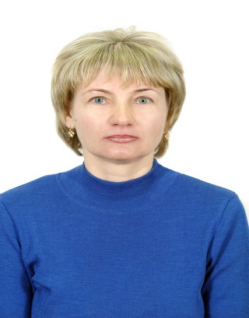                                                      первой категории1. Общие сведения1. Общие сведенияМесто работыМБОУ 
«Новозыбковский городской центр психолого-медико-социального сопровождения»Занимаемая должностьдиректор Центра Педагогическая деятельностьРабота с детьми, находящимися в социально-опасном положенииОбщий трудовой и педагогический стаж 30 лет 2. Образование2. ОбразованиеНазвание и год окончания учреждения профессионального образования БГПИ им. акад. И.Г. Петровского,
г.Брянск, 1985Современная гуманитарная академия, 2010Специальность, квалификация по дипломуучитель истории и правабакалавр психологии 3. Общественная деятельность3. Общественная деятельностьУчастие в общественных организациях (наименование, направление деятельности и дата вступления)Председатель совета БР БОО «Дружба» с 1999 г. Руководитель общественной приёмной партии «Единая Россия» с 2001г.4. Профессиональные ценности4. Профессиональные ценностиПедагогическое кредо учителяСамое главное в моей жизни – это любовь к детям Почему нравится работать в центреСамое большое мое желание – видеть людей счастливыми. Моя работа – любимый способ познания, творчества, общения, самовыражения.Профессиональные и личностные ценностиОтветственность, самоотдача, приумноженное знаниями, мастерством, творчеством. эмоциональная уравновешенность, доброта, справедливость, отзывчивость,  патриотизм. ФотогалереяФотогалерея